Reklamacja (Pu-R-1)REKLAMACJA [ R1 ]ZGŁOSZENIE REKLAMACJI NAPRAWYOtrzymują:1.2.……………………………… / Pieczęć i podpis /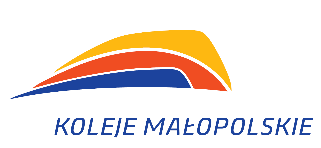 Załącznik nr 2 Do UmowyUmowa nr …..…….. z dnia ………………………………….Wzór protokołu reklamacyjnegoWzór protokołu reklamacyjnego(Zakład reklamujący)Data:Nr zgłoszenia: (Adresat reklamacji)Lp.Seria i nr. pojazduNr inwentarzowyRodzaj naprawyData ukończenia naprawy1.2.3.Wymienić powody reklamacji:Miejsce postoju reklamowanego pojazdu jest:Proponowany sposób i termin załatwienia:Kontakt telefoniczny: 